Рассмотрено                                                                     Утверждаю:                                                                                                    На педагогическом совете                                             Заведующий           Ивахненко Е.А.Протокол № 1 от 28.08.16г.                                            Приказ № 97 от 01.09.16г.Дополнительная образовательная программа"Рисуй, художник маленький"по художественно - эстетическому направлению развития  воспитанников.Руководитель:  Мишутина Екатерина Александровна, воспитатель высшей квалификационной категории.(Для детей среднего и старшего дошкольного возраста.)Пояснительная записка.       В соответствии с ФГОС разработана программа, в ходе освоения которой  ребёнок должен овладеть следующими качествами:  Любознательностью и активностью. Эмоциональной отзывчивостью. Умением ориентироваться в окружающей обстановке. Способностью управлять своим поведением, Решать возникающие проблемы, самостоятельностью. Стать творческой личностью. Эти качества наиболее эффективно формировать в нетрадиционных техниках рисования.      Деятельность детей  направлена на углубленную работу по развитию мелкой моторики детей как подготовки руки к письму через использование нетрадиционных техник рисования. Именно совершенство тонкой двигательной координации кистей и пальцев рук дает ребенку овладеть письмом, рисованием – умением правильно пользоваться материалами, которыми можно нетрадиционно рисовать, без напряжения готовить руку к письму. Деятельность проводится с детьми в игровой форме, 2 раза в неделю. Вся деятельность направлена на развитие творчества, которое определяется как продуктивная деятельность, в ходе которой дошкольник создает новое, оригинальное, анализируя воображение, и реализует свой замысел, на средства для его воплощения.Психологи и педагоги пришли к выводу, что раннее развитие способности к творчеству, уже в дошкольном детстве – залог будущих успехов.Желание творить – внутренняя потребность ребенка, она возникает у него самостоятельно и отличается чрезвычайной искренностью. Мы, взрослые, должны помочь ребенку открыть в себе художника, развить способности, которые помогут ему стать личностью. Рисовать дети начинают рано, они умеют и хотят фантазировать. Фантазируя, ребенок из реального мира попадает в мир придуманный. И увидеть его может лишь он.Известно, что изобразительная деятельность – это деятельность специфическая для детей, позволяющая им передавать свои впечатления от окружающего мира и выражать свое отношение к изображаемому. Ребенок в процессе рисования испытывает разные чувства – радуется созданному им красивому изображению, огорчается, если что-то не получается, стремится преодолеть трудности.В процессе рисования у ребенка совершенствуются наблюдательность и эстетическое восприятие, художественный вкус и творческие способности. Рисуя, ребенок формирует и развивает  у себя определенные способности: зрительную оценку формы, ориентирование в пространстве, чувство цвета. Также развиваются специальные умения и навыки: координация глаза и руки, владение кистью руки.Систематическое овладение всеми необходимыми средствами и способами деятельности обеспечивает детям радость творчества и их всестороннее развитие (эстетическое, интеллектуальное, нравственно-трудовое, физическое). А также, позволяет плодотворно решать задачи подготовки детей к школе.Работы отечественных и зарубежных специалистов свидетельствуют, что художественно – творческая деятельность выполняет терапевтическую функцию, отвлекая детей от грустных, печальных событий, обид, снимая нервное напряжение, страхи. Вызывает радостное, приподнятое настроение, обеспечивает положительное эмоциональное состояние каждого ребенка.Несформированность графических навыков и умений мешает ребенку выражать в рисунках задуманное, адекватно изображать предметы объективного мира и затрудняет развитие познания и эстетического восприятия. Так, сложной для детей дошкольников является методика изображения предметов тонкими линиями. Линия несет вполне конкретную художественную нагрузку и должна быть нарисована достаточно профессионально, что не удается детям в силу их возрастных особенностей. Предметы получаются не узнаваемыми,  далекими от реальности.Изобразительное же искусство располагает многообразием материалов и техник. Зачастую ребенку недостаточно привычных, традиционных способов и средств, чтобы выразить свои фантазии.Проанализировав авторские разработки, различные материалы, а также передовой опыт работы с детьми, накопленный на современном этапе отечественными и зарубежными педагогами-практиками, возникла заинтересованность возможностью применения нетрадиционных приемов изодеятельности в работе с дошкольниками для развития воображения, творческого мышления и творческой активности. Нетрадиционные техники рисования демонстрируют необычные сочетания материалов и инструментов. Несомненно, достоинством таких техник является универсальность их использования. Технология их выполнения интересна и доступна как взрослому, так и ребенку.Направленность данной дополнительной образовательной программы: развитие художественно-творческих способностей (в первую очередь способности к реализации замыслов посредством использования изобразительных средств выражения), развитие пространственного мышления, тактильной памяти, мелкой моторики, воспитание художественного вкуса, знакомство детей с нетрадиционными изобразительными технологиями.Актуальность программы в том, что именно изобразительная продуктивная деятельность с использованием нетрадиционных изобразительных технологий является наиболее благоприятной для творческого развития способностей детей, т.к. в ней особенно проявляются разные стороны развития ребенка. Одно из главных направлений в обучении нетрадиционным техникам изображения - помочь детям понять, что в нетрадиционной технике есть скрытые ресурсы. Ресурс - это то, что помогает решить творческую задачу. И если рассматривать тему занятия по изодеятельности как творческую задачу, то удачный выбор ресурса - основа для успешного её решения. Иногда дети очень огорчаются, если что-то не получается. Первые неудачи у детей вызывают раздражение или разочарование. Как можно раскрепостить детей, вселить в них уверенность в своем умении, заставить их поверить в то, что они очень просто могут стать маленькими художниками и творить чудеса. Таким образом, пришло решение составить программу «Развитие у детей дошкольного возраста изобразительного творчества с использованием нетрадиционных технологий», которая не подменяла бы занятия по изобразительной деятельности детей в детском саду (базисной программы), а дополняла  их. Следует предлагать детям, а не навязывать, помогать детям, а не заставлять их. А чтобы помочь ребенку найти себя, необходимо предлагать ему как можно больше разных способов самовыражения. Ведь любая нетрадиционная изобразительная технология дает ребенку возможность выбирать, думать, искать, пробовать и т.п. Используются  нетрадиционные методы и способы развития творческой деятельности детей: рисование пальцами-10 занятий, рисование нитью-4занятия, рисование ватными палочками-12 занятий, рисование трафаретом при помощи поролоновой губки-7 занятий,карандашами-14 занятий, пальчиками и ладошками-10 занятий, скомканной бумагой и печатками-10 занятий, кляксография-6 занятий.     Основа работы – это постепенность погружения детей в мир искусства, в особенности его связей с жизнью.  Каждая деятельность – новый шаг в познание. А познание это происходит через практическую творческую деятельность ребёнка.Работа в кружке предусматривает:Формирование художественно-образных представлений;Формирование координации зрительно-двигательной системы ребенка;Развитие творческих способностей  в рисовании;Развитие сенсорных способностей: восприятия, чувство цвета, ритма, композиции, умения элементарно выражать объекты и явления действительности в художественных образах;Обучение техническим навыкам и умениям рисования с использованием нетрадиционных художественных техник и применения их при решении любой изобразительной задачи;Повышение развития двигательных навыков и умений кистевой моторики дошкольников. Цель программы: Развивать умения и навыки в свободном экспериментировании с материалами необходимыми для работы в нетрадиционных техниках рисования.Задачи программы:Обучающие1. Формирование художественного мировосприятия.2. Обогащение словарного запаса художественными терминами.3. Формирование навыков обращения с изобразительным материалом:изучение свойств различных изобразительных материалов, способы использования и их выразительные возможности при создании рисунка,используя нетрадиционные техники рисования;овладение техническими приемами работы с различными материалами.4. Формирование художественной грамотности:ознакомление с культурой цвета, свойствами цвета и цветовых отношений (теплый/холодный, светлый/темный);изучение композиции (однофигурной, многофигурной, орнаментальной);обучение предметному рисованию;обучение рисованию по представлению (на основе накопленных знаний и опыта) и созданию самостоятельных изобразительных работ творческого характера.Развивающие1. Развитие познавательной активности, творческого мышления.2. Развитие эстетической восприимчивости.Воспитательные1. Воспитание художественного вкуса.2. Воспитание интереса к изобразительной творческой деятельности.Практическое значение: техники акварельных мелков, рисунка кистью, монотипии, гравюры на картоне, работы с губкой и матрицами, коллажа значительно повышают уровень выразительности детских рисунков, обеспечивают повышение эффективности усвоения дошкольниками изобразительно-выразительных средств создания образа и закономерностей композиции и колорита. Ожидаемый результат: 1. Использование детьми нетрадиционных способов в рисовании поможет обогатить художественно-эстетическое развитие дошкольников. 2. Художественно–творческая деятельность выполнит терапевтическую функцию, отвлечёт дошкольников от печальных событий, обид, снимет нервное напряжение, страх, вызовет радостное, приподнятое настроение; обеспечит положительное эмоциональное состояние каждого ребенка. Возраст детей, участвующих в реализации данной дополнительной программы 4-7 лет.Структура программы: Предлагаемая программа опирается на возрастные особенности детей, особенности их восприятия цвета, формы, объема. Обучение осуществляется в следующей последовательности: цветовое пятно, линия, предмет, композиция. При этом особенно важно в каждом возрасте идти от интересов и возможностей каждого ребенка к реализации его  как творческой личности.Программа составлена по возрастным группам и охватывает три этапа: 1 этап  (средняя группа).2 этап  (старшая группа).3 этап  (подготовительная группа). В работе используются различные методы и приемы: одномоментности, обследования, наглядности, словесный, практический, эвристический, частично-поисковый, проблемно-мотивационный, метод «подмастерья», сотворчество; мотивационный, жест руки.Нетрадиционные художественные техники, представленные в программе:Кляксография. Она заключается в том, чтобы научить детей делать кляксы, дорисовка клякс.Рисование вдвоем на длинной полоске бумаги. Рисовать можно вдвоем один сюжет или изолированные предметы, работая рядом.Точечный рисунок. Рисование точками относится к необычным приемам. Поролоновые рисунки. Почему-то мы все склоны думать, что, если рисуем красками, то обязательно и кисточкой. Можно рисовать и поролоном.Метод волшебного рисунка. Рисование восковой свечой и акварелью.Метод пальцевой живописи. Способ изображать окружающий мир: пальцами, ладонью, ступней ноги.Метод монотипии. Это изображение на целлофане, которое переносится потом на бумагу.Объемная аппликация. Объемная аппликация лучше воспринимается дошкольником и более реалистично отражает окружающий мир.Рисование на мокрой бумаге. Существует целый ряд предметов, сюжетов, образов, которые лучше рисовать на влажной бумаге.Занятия в основном проводятся по одному виду деятельности. Предполагается и интегрированность, дающая возможность показывать детям художественный образ разными средствами выразительности, понимать творческую мастерскую художника, учиться искать пути в творчестве, создание своего образа.Ожидаемые результаты:По итогам первого года обучения дети должны:Проявлять интерес к книжным иллюстрациям.Достаточно хорошо владеть такими техниками нетрадиционного рисования, как рисование пальчиками, ладонью, печатанье по трафарету, рисование картоном, салфеткой, поролоном.Украшать силуэты игрушек элементами дымковской, хохломской росписи.Подбирать цвета в соответствии с цветом предметов или по собственному желанию.Делать фон для своей будущей работы.Составлять узоры и предметы из геометрических фигур.По итогам второго года обучения дети должны:Проявлять интерес к произведениям изобразительного искусства.Знать особенности изобразительных материалов.Выполнять рисунки, используя изученные различные нетрадиционные техники и приемы рисования.Использовать различные цвета и оттенки для создания выразительных образов.Выполнять узоры по мотивам народного декоративно-прикладного искусства; использовать разнообразные приемы и элементы для создания узора, подбирать цвета в соответствии с тем или иным видом декоративного искусства.Изображать предметы и создавать несложные сюжетные композиции, используя разнообразные приемы вырезания, а также обрывание.По итогам третьего года обучения дети должны:знать разные виды изобразительного искусства: графика, живопись, декоративно-прикладное и народное искусство;находить выразительные средства для воплощения образов в рисунке;свободно применять в своих работах различные нетрадиционные техники и способы рисования;создавать индивидуальные и коллективные рисунки, декоративные, предметные и сюжетные композиции на различные темы;создавать изображения различных предметов, используя бумагу различной фактуры и усвоенные способы вырезания и обрывания;свободно экспериментировать с различными материалами необходимыми для работы в нетрадиционных изобразительных техниках;изображать один и тот же предмет различными способами и техниками рисования;применять полученные знания и умения на практике.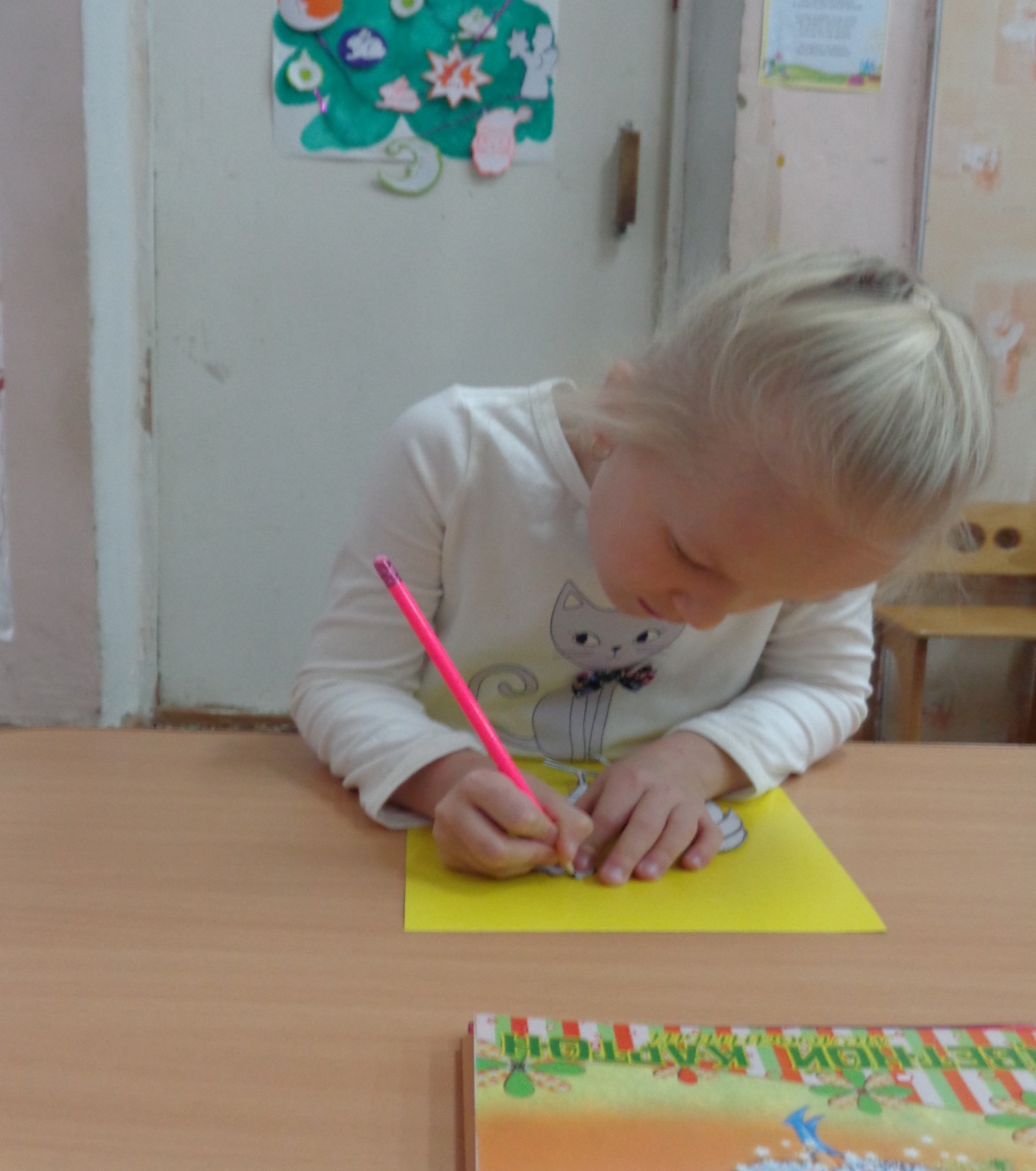                           УЧЕБНО-ТЕМАТИЧЕСКИЙ ПЛАНСредняя группа, первый год обучения.Режим занятий: 2 раза в неделю.Продолжительность занятия: 20 минут.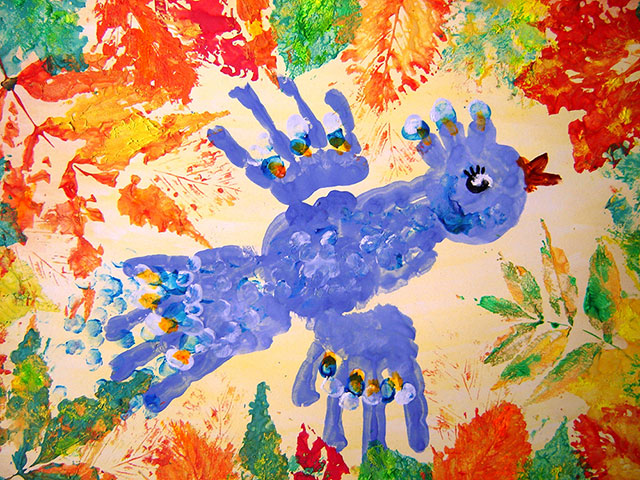                        Старшая группа, второй год обучения.Режим занятий: 2 раза в неделю.Продолжительность занятия: 25 минут.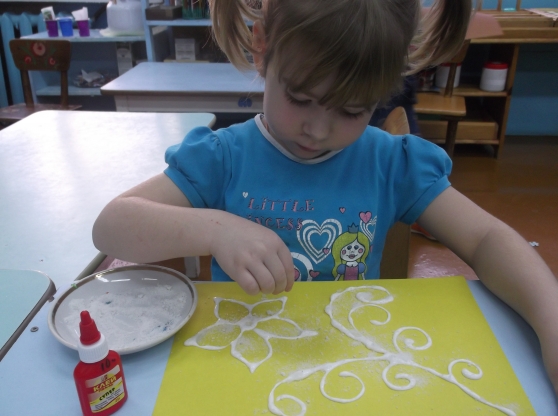          Подготовительная к школе группа, третий  год обучения.Режим занятий: 2 раза в неделю.Продолжительность занятия: 30 минут.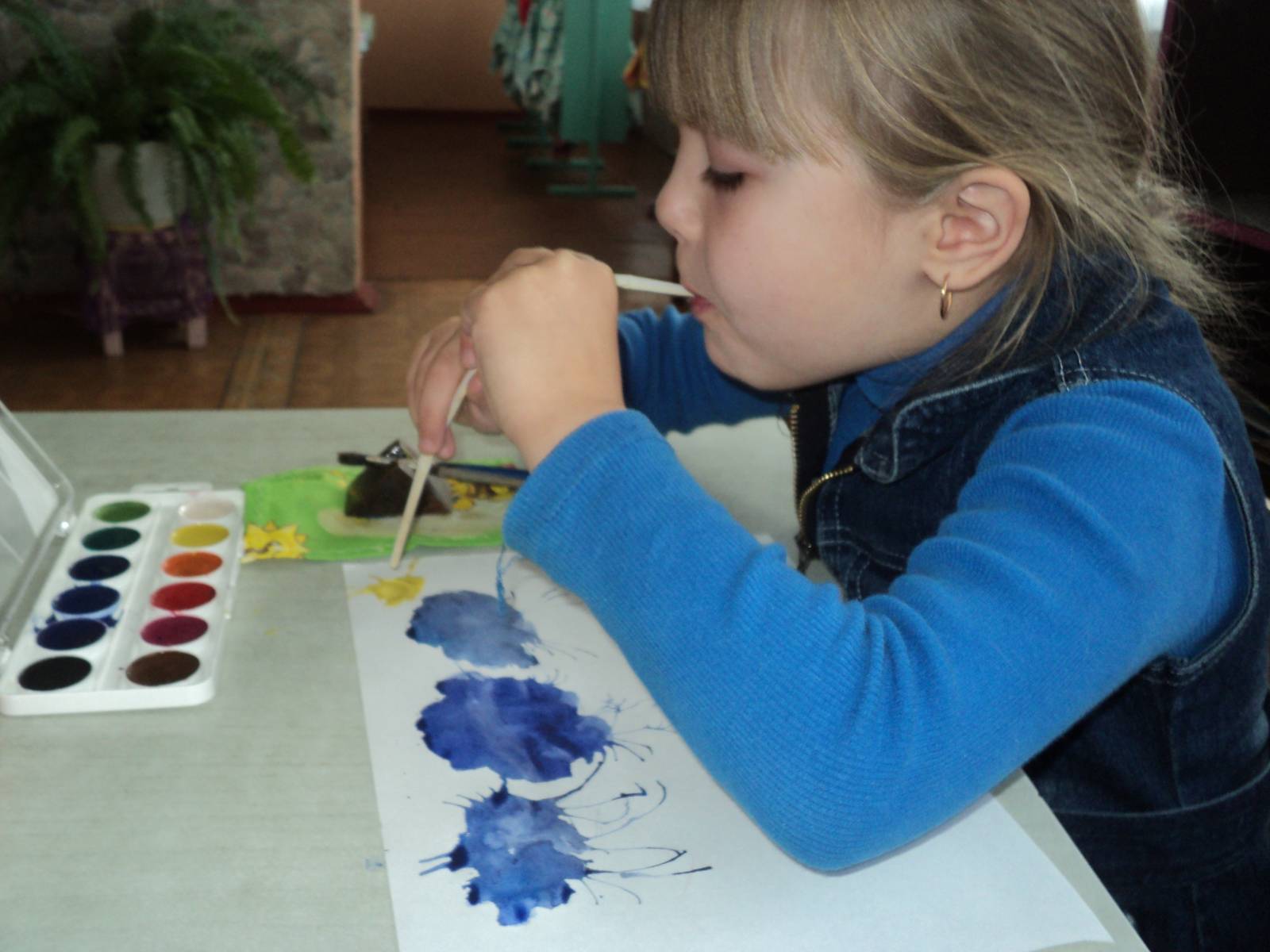 №Перечень темКоличество занятий1.Волшебный карандаш102.Объёмная аппликация.53.Пальцевая живопись.94.Печать по трафарету.25.Рисование восковыми мелками, картонными полосками.56.Рисование жёсткой кистью.67.Рисование по мокрой бумаге.48.Рисование различными печатями.59.Рисование смятой бумагой, поролоном.410.Свободное экспериментирование с материалами, необходимыми для работы в различных нетрадиционных техниках.14ИТОГО в год:70№Перечень темКоличество занятий1.Выдувание краски соломинкой.32.Объёмная аппликация.153.Волшебник-карандаш84.Пальцевая живопись.55.Рисование восковыми мелками, картонными полосками.136.Рисование жёсткой кистью.27.Рисование по мокрой бумаге.38.Рисование различными печатями.59.Создание фактурной поверхности.710.Свободное экспериментирование с материалами, необходимыми для работы в различных нетрадиционных техниках.9ИТОГО в год:70№Перечень темКоличество занятий1.Выдувание краски соломинкой.42.Рисование клеем, «графика».63.Кляксография.44.Волшебник-карандаш.85.Пальцевая живопись.26.Рисование восковыми мелками, картонными полосками.47.Рисование жёсткой кистью.48.Рисование по мокрой бумаге.69.Рисование по трафарету.510.Рисование различными печатями.611.Создание фактурной поверхности.1212.Свободное экспериментирование с материалами, необходимыми для работы в различных нетрадиционных техниках.9ИТОГО в год:70